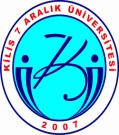          İÇ KONTROL SİSTEMİ İZLEME FORMU         İÇ KONTROL SİSTEMİ İZLEME FORMU         İÇ KONTROL SİSTEMİ İZLEME FORMU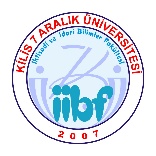 NOKODSORULAREVETHAYIRGELİŞME NOKODSORULAREVETHAYIRSÜRECİNDE1KOSEtik davranışın kuralları uygulanıyor ve işlemler etik değerler doğrultusunda yürütülüyor mu?2KOSPersonel etik davranış kurallarını biliyor mu?3KOSEtik kurallar belirli periyotlarla güncelleniyor mu?4KOSİç kontrol sistemi ile ilgili kavramlar biliniyor mu?5KOSYöneticiler iç kontrol sistemini benimsiyor ve personele örnek oluyor mu?6KOSİç kontrol sistemi personel tarafından sahipleniyor mu?7KOSİç müşteri memnuniyeti düzenli olarak ölçülüyor ve değerlen-diriliyor mu?8KOSFaaliyetler detaylı standart yazılı kurallara göre mi yürütülüyor?9KOSYazılı kurallar zorlayıcılığa sahip mi?10KOSGörev dağılımı çizelgesi personele bildiriliyor mu?11KOSTeşkilat şemaları fonksiyonel görev dağılımları ile uyumlu mu?12KOSHassas görevler tanımlanıyor ve değişen koşullara göre güncelleniyor mu?13KOSYöneticilerin ve personelin görevlerini etkili bir şekildeyürütülebilmeleri için sahip olmaları gereken bilgi, deneyimve nitelikleri tanımlı mı?14KOSGörev tanımlarına uygun yetki ve sorumluluklar güncelleniyorve personele bildiriliyor mu?15KOSPersonelin işe alınması ve görevde yükselmesine liyakat ilkesi ve bireysel performans değerlendirmesi uygulanıyor mu?16KOSPerformans değerlendirmeleri düzenli aralıklarla yapılıp sonuçlar personele bildiriliyor mu?17KOSÇalışan memnuniyeti düzenli olarak ölçülüyor ve değerlendiriliyor mu?18KOSİnsan kaynakları yönetimine ilişkin konular yazılı olarak tanımlanıyor,düzenli olarak güncelleniyor ve personelebildiriliyor mu?19KOSPersonelin eğitim ihtiyaçları belirleniyor,eğitim faaliyetleriplanlanıyor ve düzenli olarak yürütülüyor mu?20KOSEğitim eksikliği nedeniyle yapılan işlemlerde hata oluşması halinde,bu eksikliğe dönük eğitimler planlanmakta mıdır?21KOSEğitimler uygulamaya yönelik mi?22KOSEğitim dokümanları personelin kolay ulaşımına imkan verecek şekilde saklanmakta ve güncellenmekte mi?(Web sitesi,internet vb.)23KOSYeni istihdam edilen personel için göreve uygun oryantasyon eğitimi yapılıyor mu?24KOSİş akış süreçlerinde imza ve onay mercileri belirli mi?25KOSYetki devirleri tanımlanmış kurallara uygun yapılıyor mu?26RDSYönetim, misyonu belirlediği hedefleri ve beklenen sonuçları tüm çalışanlara açıklıyor mu?27RDSİç kontrole özgü hedefler belirleniyor mu?28RDSİç kontrole özgü hedefler, kurumun hedefleri ve misyonu ileuyumlu mu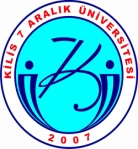                                İÇ KONTROL SİSTEMİ İZLEME FORMU                               İÇ KONTROL SİSTEMİ İZLEME FORMU                               İÇ KONTROL SİSTEMİ İZLEME FORMUNOKODSORULAREVET HAYIRGELİŞME NOKODSORULAREVET HAYIRSÜRECİNDE29RDSHedeflere yönelik performans göstergeleri var mı?30RDSFaaliyetler planlı olarak yürütülüyor mu?31RDSFaaliyetlere yönelik performans göstergeleri tanımlı mı?32RDSSonuçlar, karar alma süreçlerine katkı sağlayacak şekilde raporlanıyor mu?33RDSAmaç ve hedeflere yönelik riskler belirleniyor mu?34RDSRiskler yılda en az bir kere ve/veya değişen koşullara göre  değerlendiriliyor ve güncelleniyor mu?35RDSDeğerlendirme sonuçlarına göre risk eylem planı oluşturuluyor mu?36KFSFaaliyetler ve riskler için belirlenmiş olan kontrol yöntemleri uygulanıyor mu?37KFSKontrol yöntemlerinin maliyeti ile beklenen fayda kıyaslanıyor  mu?38KFSFaaliyetler ve işlemler için belirlenmiş iş tanımları, iş akışları ve süreç tanımları ilgili personel tarafından anlaşılabilir ve ulaşılabilir mi?39KFSFaaliyetler ve işlemler belirlenmiş tanımlar ve iş akışlarına göreyürütülüyor mu?40KFSPersonelin iş tanımları yapılan işe uygun olarak güncelleniyor mu?41KFSİş süreçlerinde mevzuat,yasal düzenlemeler ,denetim sonuçlarında, yeni ürün / hizmetler ile ilgili değişiklik,düzeltme ve ekleme olması durumunda;ilgili tanım ve dökümanlar da güncelleme yapılıyor mu?42KFSİş süreçlerinde güncelleme yapılırken özel ihtisas gerektiren konularda kurum içi/dışı uzmanlardan görüş alınıyor mu?43KFSBirbiriyle bağlantısı bulunan işlemlere ilişkin süreçlerde çelişkili durum yada uyumsuzluk olup olmadığı araştırılıyor mu?44KFSKaynakların mevzuata uygun, etkili ve verimli kullanımını sağlıyor mu?45KFSKaynaklar hatalar, yolsuzluklar ve kötüye kullanıma karşı korunuyor mu?46KFSYöneticiler işlemlerde hata,eksiklik, yanlışlık,usulsüzlük ve yolsuzluk olması durumunda düzeltilmesi için hemen harekete geçiyor mu?47KFSGörevler ayrılığı ilkesi uygulanıyor mu?(Her faaliyet ve işlemin onaylanması,uygulanması,kaydedilmesi ve kontrolü farklı personel tarafından yapılıyor mu?)48KFSTek kişinin sorumluluğunda bulunan işlemlerde olası riskler için önlem alınmakta mı?49KFSFaaliyetler ve işlemler yöneticiler tarafından kontrol ediliyor,izleniyor ve değerlendiriliyor mu?50KFSFaaliyetlerin sürekliliğini etkileyebilecek durumlara karşı gerekliönlemler alınıyor mu?51KFSVekalet sistemi etkili olarak uygulanıyor mu?52KFSGörev devri raporlamaları yapılıyor mu?53KFSPersonelin (özellikle stratejik görevlerde)görevini yapamaz hale gelmesi ve/veya izinli olması durumuna karşı yedek personel  belirlenmekte ve yetiştirilmekte mi?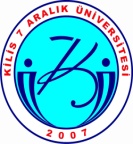            İÇ KONTROL SİSTEMİ İZLEME FORMU           İÇ KONTROL SİSTEMİ İZLEME FORMU           İÇ KONTROL SİSTEMİ İZLEME FORMU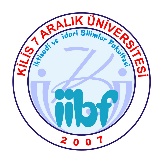 NOKODSORULAREVETHAYIRGELİŞME NOKODSORULAREVETHAYIRSÜRECİNDE54KFSPersonelin işlerini kesintiye uğratabilecek veya yavaşlatabilecekriskler hakkında önceden bilgilendirmekte mi?55KFSPersonel değişimleri takip edilmekte ve nedenleri araştırılarak raporlanmakta mı?56KFSBilgi sistemlerine veri,bilgi girişi ve erişim konusunda yetkilendir-meler yapılıyor mu?57BİSİşlemler  belgelerle doğru,güvenilir,tam,kullanışlı,anlaşılabilir vestandartlara uygun şekilde kayıt altına alınıyor ve arşivleniyor mu?58BİSGelen/giden evrak elektronik ortamlardakiler dahil,zamanında,standartlara uygun şekilde kaydediliyor ve arşivleniyor mu?59BİSDoğru ve güvenilir bilgiye zamanında ulaşılabiliyor mu?60BİSBilginin güvenilirliği yazılı kurallara göre kontrol ediliyor mu?61BİSBilgi teknolojileri ile desteklenen iç/dış iletişim ve raporlama kanalları etkili kullanılıyor mu?62BİSBilgi sistemleri yönetime faaliyetlerin gözetimi,hedeflerin izlenmesive analizi amacıyla zamanında ve açıklayıcı raporlar birbiriyle tutarlı mı?63BİSFarklı biçimlerce hazırlanan raporlar birbiriyle tutarlı mı?64BİSFinansal tablolar finansal değerlendirmeye yönelik yeterli,doğru,tutarlı ve güncel bilgi içeriyor mu?65BİSHata,usulsüzlük ve yolsuzlukların bildirimi için belirlenmiş olan yöntem personel tarafından biliniyor mu?66BİSİletişim sistemi değerlendirme,öneri,sorun ve şikayetlerin raporlanması sağlanıyor mu?67BİSFaaliyetlerle ilgili risklerin/zayıflıkların,iş akışlarındaki aksaklıkların belirlenmesi,ilgili birimlere bildirilmesi,ölçülmesi,giderilmesi ve yönetilmesi için tüm birimler arasında iletişim ve eşgüdüm var mı?68BİSYönetim ve destek birimleri ile operasyonel birimler arasında etkili iletişim ve eşgüdüm var mı?69BİSKayıt ve arşiv sistemi kişisel bilgilerin güvenliğini sağlıyor mu?70İSİç kontrol sistemi en az yılda bir kez izlenip değerlendiriliyor mu?71İSİç kontrolün değerlendirilmesi görüşler talepler ve şikayetler dikkate alınarak katılımcılık esasına göre mi yapılıyor?72iSİç kontrol sistemine ilişkin hata eksiklikler yönetime raporlanıyor mu?73İSİç kontrole ilişkin mevcut sistem yeterince açık ve tutarlı mı?74İSİç denetim faaliyeti standartlara uygun bir şekilde yürütülüyor mu?75İSİç kontrolün değerlendirilmesi ve iç denetim sonucunda eylem planı hazırlanıyor ve uygulanıyor mu?                          TOPLAM PUAN